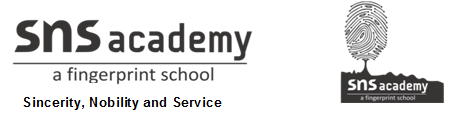 ANNUAL REVISION -2020SUBJECT: SOCIAL SCIENCECIVICSANSWER THE FOLLOWING: 3 MARKS AND 5 MARKS:1. List any three features of our Constitution which have been adopted from the constitutions of other countries.2. What is the difference between rule and Rule of Law?3. Why was the Constitution of India adopted on 26th January 1950?4. Why are Fundamental Duties important? List any four Fundamental Duties.5. Discuss in detail the functions of the Parliament.6. Distinguish between Lok Sabha and Rajya Sabha.7. Why did India opt for parliamentary system of government?8. Write a short note on Lok Adalat.9. What do you know about the jurisdiction of the High Court?10. Define – charge sheet, FIR and public prosecutor.11. Explain the procedure of filing an FIR. What are the details recorded in an FIR?12.  What do you mean by reservation?13. Mention any three steps taken by the government for the upliftment of children.14. Mention two special rights given to the minorities by our Constitution.15. How did Mahatma Gandhi try to remove untouchability?16. Mention five punishable offences which are recognized under the Scheduled Castes and the Scheduled Tribes Act. 1989. 17.  What is the fate of manual scavengers in India?18.  What were the objectives laid down in the Bharat Nirman Plan?19. For our country, which sector should be given maximum priority while planning – agriculture, industry, defence, education, health or infrastructure development. Justify your answer.20. Expand MGNREGA and explain. 